 	Hospice at Home personal care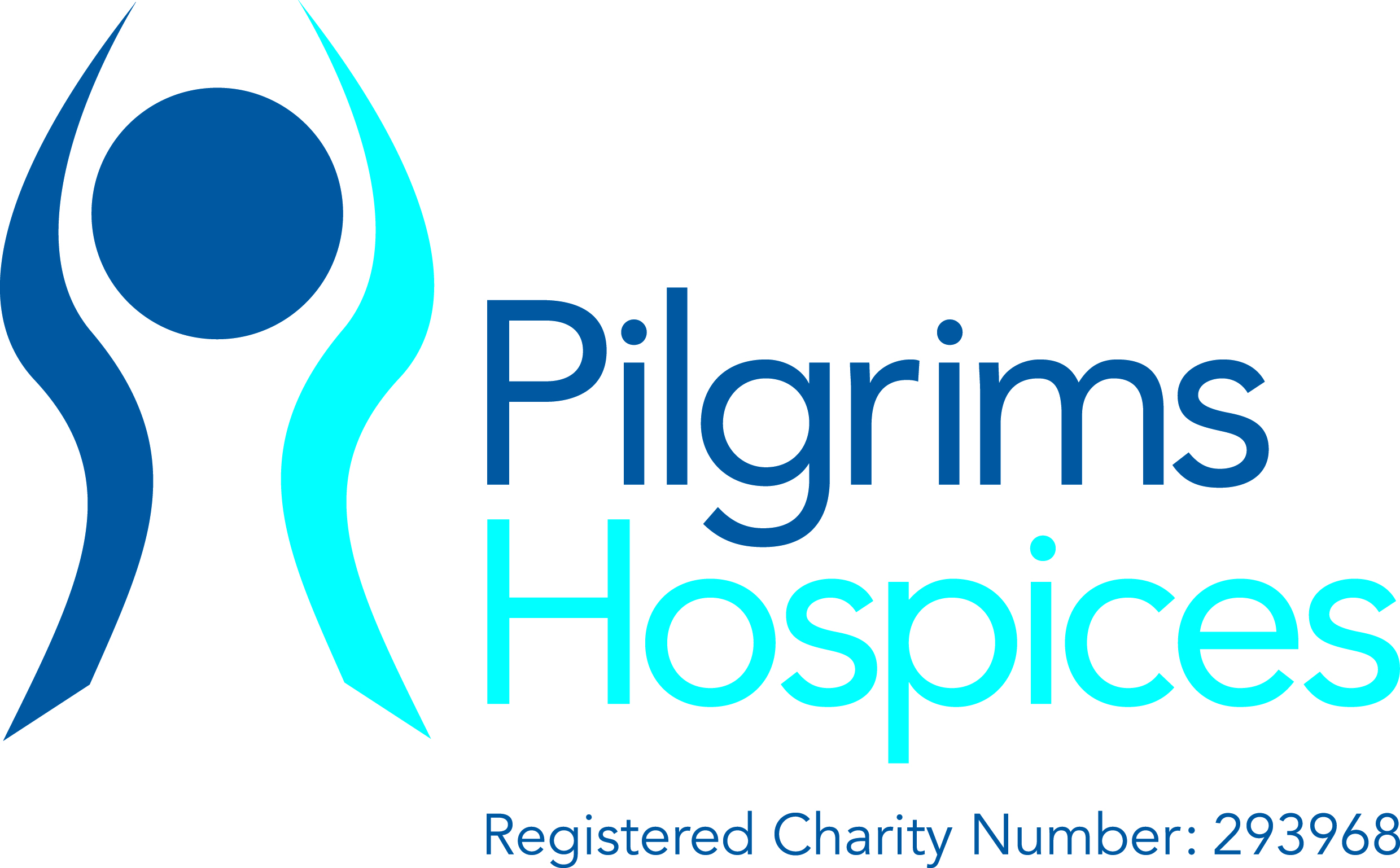 Request FormPrognosis:Reason for referral:	Date:  Time: Time: Crisis or Planned? Referred by:Referred by:Locality:Locality:Role:Role:Contact details:Contact details:Has the patient / carer agreed to the referral?Does the patient live alone?Has a fast track CHC been completed?Who by?Patient detailsPatient detailsPatient detailsPatient detailsName:Title:DOB:Age:Address:Address:Address:Address:Imminently dying?	1wk1-2wks2-4wksUnsurePatient’s preferred place of care is?Facilitate hospital dischargeFacilitate hospice dischargePrevent hospital admissionPrevent hospice admission Carer illCarer respiteCarer emotional / psychological supportPatient emotional / psychological supportSymptom control needsRequires extended nursing careSupport dying at homeSummary of main problems:Is the patient semi-comatose? Is the patient bed bound?Is the patient only able to take sips of fluids?Is the patient unable to take oral medication?Is the patient continent?Which symptoms are of concern?Which symptoms are of concern?Which symptoms are of concern?Which symptoms are of concern?AnxietyAgitationBreathlessnessConfusionConstipationFatigueNauseaPainVomitingOther – please describe:Other – please describe:Other – please describe:Other – please describe:Other – please describe:Medication route:Medication route:Medication route:Medication route:Medication route:OralPatchesInjectionsSyringe driverPegWhat would the likely outcome be if Hospice at Home cannot meet the care requested?i.e. Can alternative cover be provided?  Admission of patient? Family manage?